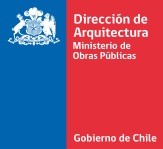  FICHA DE IDENTIFICACIÓN  DEL PARTICIPANTE CONCURSO DE FOTOGRAFÍA DIGITAL“DESCUBRIENDO MI PATRIMONIO"IDENTIFICACIÓN PARTICIPANTE :NOMBRE Y APELLIDOS DEL PARTICIPANTE:RUT:PSEUDÓNIMO:CORREO ELECTRÓNICO:DIRECCIÓN:TELÉFONO DE CONTACTO:DATOS DE LA FOTOGRAFÍA TITULO DE LA IMAGEN :REGIÓN/COMUNA / DIRECCIÓN O UBICACIÓN DEL INMUEBLE:TEXTO FOTOGRAFÍA (MÁX. 30 PALABRAS):CÁMARA UTILIZADA (MODELO):